CROOKWELL SOCCER CLUB JUNIOR REGISTRATION FORM 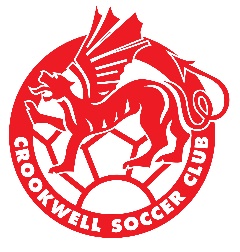 REGISTRATION DAY – Saturday 15th February 2020 at the Soccer Fields Canteen, Goulburn St, Crookwell. 	 TIME - 9am to 11am		REGISTRATION FEE - $60 per childPlease note: REGISTRATION WILL NOT BE ACCEPTED UNLESS ACCOMPANIED BY PAYMENT or VALID “ACTIVE KID” VOUCHER NUMBER and these completed forms.FEE PAYMENT:	By Direct Deposit – Bank Account Details 		Bendigo Bank 	Date: _______________				Crookwell Soccer Club	Transfer Reference #:  ___________________	BSB 633 000								Account 1598 611 29					   	  (Please use your oldest child’s full name as reference)Or Cash or Cheque -    YES / NO     Receipt Number: ____________________ (Office use only)Parents Name/s: ___________________________________________________________________Mobile Phone Number/s: ____________________________________________________________Email Address:  ____________________________________________________________________Emergency Contact Name: _____________________________________________________Phone Number: __________________________Is anyone in your family interested in coaching a team? 	Yes  /  No If yes, Name/s:  ________________________________________________________Which particular child, if any? _____________________________________________Is anyone in your family interested in refereeing?   	Yes  /  No If yes, Name/s:  ________________________________________________________(Children in A & B Grade only are permitted to referee, as well as adults. Interested persons are required to attend one (1) afternoon training course. A small payment is made to junior referees for their time and effort.)Working with Children Number: ________________________Does anyone in your family have a current first aid certificate?    Yes  /  NoIf yes, Name/s:  ______________________________________________________________	Certificate Number/s: _______________  Mobile Phone Number/s: ____________________Forms can also be returned to D and R Tyres, Park St, Crookwell.P.T.OPermission to Publish - 2020Dear Parent / Caregiver,We are seeking your permission to allow the Crookwell Soccer Club to publish information about your child/children for the purposes of sharing their experiences playing soccer and promoting the Crookwell Soccer Club. This information may include photographs of your child/children playing soccer or involved in Club activities and details about the event such as your child’s / children’s name and involvement.The media in which your child’s / children’s information may be published include:The Crookwell Soccer Club websiteOfficial Club Facebook accountsLocal newspapers such as the Crookwell Gazette and the Goulburn PostParents / caregivers should be aware that when information is published on public websites and social media channels, it can be discoverable online for a number of years, if not permanently. Search engines may also cache or retain copies of published information. Published information can also be linked to by third parties.It would be appreciated if you indicate your consent below.Thanking you,Crookwell Soccer Club CommitteeI / We, ………………………………..…………………………………………………………………………………… being the parent/s or caregiver/s of ……………………………………………………………………………………………………………………………………………………………………………………………………………………………………………………………………hereby -                     give consent          ..                 do not give consent    (circle choice)to the above child’s / children’s information being published by the Crookwell Soccer Club.Signature/s: ………………………………………………………………………………………………………........Canteen, Nets & Barbeque DutyThe roster will be distributed to all players at the beginning of the Soccer season, posted on our Website (crookwellsoccer.org.au) and posted on our Facebook page (Crookwell Soccer Club) each week.Roster duties will be listed in players name and any relatives or friends (over the age of 16) can do the appointed days duties.The Junior Soccer Committee would like to thank all volunteers who give up their time early on Saturday mornings to help out, this helps support the Club directly. Without your help our competition will not run smoothly. Thank you for your time and effort - it is appreciated.CANTEEN & NET & BBQ ROSTER IS COMBINED. PARENTS / RELATIVES or FRIENDS ARE REQUIRED TO DO ALL DUTIES ON THEIR ROSTERED DAY.Net RosterNET duty is at 8.15am and entails putting up the nets on all fields. Nets can be found in the Otto bins in the storage shed at the back of the canteen. If you are still at fields at end of games, it would be appreciated if you could take nets down and put into the Otto bins and put these back into storage shed at the back of the canteen.CanteenCANTEEN DUTY is from 8.30 am (or after you have done Net duties) to approximately 11.15am.Your duties are to help set up the canteen, heat pies etc, serve the customers and restock, clean up / wash up as needed.A full duties list is posted on the Canteen fridge.If the BBQ is running, prepare bread, rolls etc. Make bacon and eggs rolls, wrap in foil and put into pie warmers.BarbequeThe Barbeque may not be conducted every week.If required start cooking at 8.30am:Wheel BBQ out to front of Canteen and clean the BBQ plate.Cook required meat, eggs and onions, put onto trays.Put trays into pie warmers.Clean BBQ and empty grease bucket (when safe to do so).Put BBQ back into Canteen.THERE WILL ALWAYS BE A COMMITTEE MEMBER PRESENT FROM 8am TO GUIDE YOU WITH THE REQUIRED DUTIES.YOUR TIME HELPING YOUR CLUB WILL BE GREATLY APPRECIATEDThank You Players Name:Jumper / hoodie sizeDate of Birth:Active Kid Voucher (If applicable)      /      /If using a ServiceNSW Active Kid voucher, please print out voucher receipt and attach to this registration form, payment will not be accepted unless receipt printout attached.                         /      /If using a ServiceNSW Active Kid voucher, please print out voucher receipt and attach to this registration form, payment will not be accepted unless receipt printout attached.                         /      /If using a ServiceNSW Active Kid voucher, please print out voucher receipt and attach to this registration form, payment will not be accepted unless receipt printout attached.                         /      /If using a ServiceNSW Active Kid voucher, please print out voucher receipt and attach to this registration form, payment will not be accepted unless receipt printout attached.                   